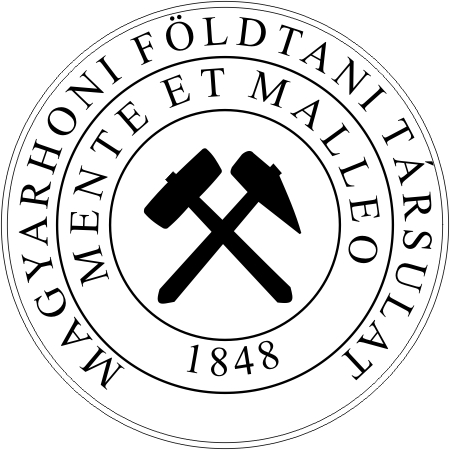 AMAGYARHONI FÖLDTANI TÁRSULATHÍRLEVELE2017.május – augusztusLetölthető:http://foldtan.huKérjük ajánlja fel személyi jövedelemadója 1%-át Társulatunknak!
Adószámunk: 19815833-2-41A MAGYARHONI FÖLDTANI TÁRSULAT2017. MÁJUS – AUGUSZTUS HAVI HÍRLEVELE
FÁJDALOMMAL TUDATJUK, HOGY ÖRÖKRE ELTÁVOZOTTTiszay János1947–2017 tagtársunkEMLÉKE SZÍVÜNKBEN ÉS MUNKÁIBAN TOVÁBB ÉL!Kérjük kedves tagtársainkat, hogy személyi jövedelemadójuk 1%-ának felajánlásával támogassák Társulatunk munkáját!Adószámunk: 19815833-2-41A rendelkező nyilatkozat benyújtható a személyi jövedelemadó-bevallással együtt: ügyfélkapun keresztül elektronikusan, postai úton, vagy a NAV ügyfélszolgálatain személyesen, e-SZJA online kitöltő felületen ügyfélkapus regisztráció esetén elektronikus úton, vagy ügyfélkapus regisztráció nélkül postai úton, (https://eszja.nav.gov.hu/app/login/ )http://ado1szazalek.com oldalról letölthető nyomtatvány postai beküldésévelmunkáltatói adómegállapítás esetén 2017. május 10-ig lezárt borítékban leadva a munkáltatónak, (Fontos, hogy a lezárt borítékon rajta legyen az adóazonosító jele, a leragasztás helyén pedig az aláírása!) a bevallástól elkülönülten, közvetlenül a NAV-hoz a 16EGYSZA jelű nyomtatványon (ügyfélkapun keresztül elektronikusan, vagy postai úton, vagy a NAV ügyfélszolgálatain személyesen, ez esetben lezárt, adóazonosító jellel ellátott borítékban). a 16EGYSZA jelű nyomtatvány adattartalmával egyező nyilatkozati lapként, önállóan lezárt, adóazonosító jelével ellátott postai borítékban (postán vagy a NAV ügyfélszolgálatain személyesen). Kedves Tagtársak!Kérjük, hogy az adataikban történt változásokat (lakcím, név, e-mail, munkahely, stb.) legyenek szívesek, jelentsék be a titkárságon, így nagyban segítik munkánkat, és küldeményeink is idejében érkeznek meg Önökhöz! E-mail címünk: mft@mft.t-online.huPROGRAMOK IDŐRENDBENMájus 5. (péntek) 13.30 óraMagyar Földtani és Geofizikai Intézet Díszterme, 1143 Budapest, Stefánia út 14. II. emeletA Magyarhoni Földtani Társulat167. Rendkívüli KözgyűléseNapirend:13.35 – 13.50: szakmai előadás: Haas János, Brezsnyánszky Károly: Beharangozó az új Magyar Nemzeti Atlasz földtani fejezetéhez14.00: Himnusz1. Elnöki megnyitó: Baksa Csaba2. Az Ellenőrző Bizottság megüresedett posztjának betöltése (választás)	              levezeti: Brezsnyánszky Károly, a Választási Bizottság elnöke3. Alapszabály módosítás	levezeti: Hámor Tamás társelnök, az Alapszabály és Ügyrendi Bizottság elnöke4. EgyebekBányászhimnuszHatározatképtelenség esetén a Közgyűlést változatlan napirenddel 2017. május 5-én 14.00 órára hívom össze.A Közgyűlésre mindenkit szeretettel elvárunk!Jó szerencsét!Baksa Csaba s.k. elnök*****Május 9. (kedd) 16.00 óraELTE TTK Déli tömb (1117 Budapest, Pázmány Péter sétány 1/c), 00-524 Mauritz-teremMFT NYERSANYAGFÖLDTANI SZAKOSZTÁLYA, EÖTVÖS LORÁND UNIVERSITY STUDENT CHAPTER OF THE SOCIETY OF ECONOMIC GEOLOGISTSElőadóülésHorváth Zoltán (MFGI): Szemelvények az európai ásványi nyersanyagokkal kapcsolatos témakörökből (projektek, fórumok, tények és lehetőségek)*****Május 11–13. (csütörtök–szombat)-PécsGEOMATEMATIKAI ÉS SZÁMÍTÁSTECHNIKAI SZAKOSZTÁLY 20. Geomatematikai Ankét – 
egyben a 9. Horvát-Magyar Geomatematikai KongresszusA konferencia a Magyarhoni Földtani Társulat szervezésében, az MFT Geomatematikai és Számítástechnikai Szakosztálya, valamint Dél-Dunántúli Területi Szervezete, az MTA Földtani Tudományos Bizottság Geomatematikai Albizottsága valamint a Pécsi Területi Bizottsága, az Alkalmazott Földtudományi Klaszter, az Enterprise Europe Network Pécs-Baranyai Kereskedelmi és Iparkamara (PBKIK) és a Horvát Földtani Társulat társszervezésében valósul meg.Kedves Kollégák!Túl a 60 regisztrált résztvevőn, a 20. Geomatematikai Ankét szervezői továbbra is várják a hallgatóság jelentkezését. A konferencia Pécsett kerül megrendezésre 2017. május 11-13. között, a HOTEL MAKÁR Sports and Wellness**** (http://hotelmakar.hu) helyszínén.Elődással/poszterrel már nincs lehetőség regisztrálni, de a tudományos programra várunk minden kedves kollégát szeretettel.Regisztráció és további információ: http://www.cro-hu-geomath.com/index.php/registrationÜdvözlettel,Az MFT Geomatematikai és Számítástechnikai Szakosztályának vezetősége*****Május 12. (péntek) 13.00 óraMagyar Földtani és Geofizikai Intézet, Rónay-terem, 1143 Budapest, Stefánia út 14. PROGEO FÖLDTUDOMÁNYI TERMÉSZETVÉDELMI SZAKOSZTÁLYElőadóülésScharek Péter: Geotópok Dél-Afrikában Fokváros környékénRövid kivonat: az előadó a Dél-Afrikában rendezett Földtani Világkongresszuson vett részt és alkalma volt a Fokváros környékén több földtudományi értéket felkeresni, ezeket fogja az előadás keretében a hallgatósággal megismertetni.*****Május 15. (hétfő) 14.00 óraMFT titkárság, 1015 Budapest, Csalogány u.12. I. em. 1.TUDOMÁNYTÖRTÉNETI SZAKOSZTÁLY, ÁSVÁNYTAN-GEOKÉMIAI SZAKOSZTÁLYElőadóülésPóka Teréz: Székyné Fux Vilma 100 c. kötet bemutatásaNémeth Zoltán: Szabó József gyűjteménye a Sárospataki református kollégiumban ésHarman-Tóth Erzsébet: A Budai Vár-hegy "elveszett" és "megtalált" baritja – hommage à Szabó József*****Május 25–27. (csütörtök–szombat)TardosŐSLÉNYTANI- ÉS RÉTEGTANI SZAKOSZTÁLY20. Magyar Őslénytani VándorgyűlésElőadóülés – 1. nap (május 25., csütörtök)Előadóülés – 3. nap (május 27., szombat)POSZTEREKA nagy érdeklődés miatt sajnos nem tudunk mindenkinek Tardoson szállást biztosítani, így tatai szállásokat is be kellett vonnunk a szervezésbe. A részletekről körlevélben tájékoztatjuk a résztvevőket.*****Június 8. (csütörtök)BME, K épület, 1111 Budapest, Műegyetem rkp. 3., fsz. 20. Kézdi-terem MFT MÉRNÖKGEOLÓGIAI ÉS KÖRNYEZETFÖLDTANI SZAKOSZTÁLY, KÖRNYEZETVÉDELMI SZOLGÁLTATÓK ÉS GYÁRTÓK SZÖVETSÉGE, BME GEOTECHNIKA ÉS MÉRNÖKGEOLÓGIA TANSZÉK, IAEG MAGYAR NEMZETI BIZOTTSÁGMeddő? Hulladék? NEM! HASZONANYAG! 2017Ezúton szeretnénk meghívni Önt/Önöket a Magyarhoni Földtani Társulat Mérnökgeológiai és Környezetföldtani Szakosztálya és a BME Geotechnika és Mérnökgeológia Tanszék által szervezett Meddő? Hulladék? NEM! HASZONANYAG! 2017 Konferenciára, amelyet már második alkalommal szervezünk meg.A beérkezett előadások anyagát cikk formájában, a Mérnökgeológia-Kőzetmechanika kiskönyvtár következő kötetében jelentetjük meg, valamint letölthető formában a konferencia honlapján is megjelennek (mernokgeologia.bme.hu) A 2014-es konferencia cikkei és egyéb információk megtalálhatók a konferencia honlapján is: http://mernokgeologia.bme.hu/A konferencia részvételi díja:A konferencia részvételi díja tartalmazza a konferencia kiadványként megjelenő kötetet és a szünetekben büfét: MFT/KSZGYSZ tag dolgozóknak: 5.000.- Ft, nem tag dolgozóknak 6985.- Ft, nyugdíjasok, hallgatók és doktoranduszok valamint az előadók részére ingyenes.Kiadvány: a konferenciához kapcsolódó kész cikkek elkészítéséhez (a kiadvány egységes megjelenése érdekében) – az érdeklődők részére e-mailben elküldjük a formai követelményeket, illetve a formátum letölthető a http://foldtan.hu oldalról is. Egy cikk maximális hossza legföljebb 16 oldal terjedelmű lehet. Amennyiben ennél hosszabb cikket kíván megjelentetni, kérjük, előre jelezze.Határidők:-	Jelentkezés előadásokkal: 				2017. május 15.-	Absztraktok (max. 300 karakter) beküldése:	2017. május 31.-	Előzetes részvételi jelentkezés:			2017. április 15.-	A cikkek leadása:					2017. május 5.-	Részvételi díj befizetése: 				2017. május 20.Kézirat leadásának módja: a cikk szerkesztett (nyomdakész) szövegét kérjük, küldje el az alábbi címre legkésőbb 2016. május 5-ig. A határidő pontos betartása azért is szükséges, mert úgy tervezzük, hogy a konferenciával egy időben már a kiadvány is megjelenik. Mellékelten küldjük a szerkesztési sablont is. A konferenciával kapcsolatos információk megtekinthetők a: http://mernokgeologia.bme.hu honlapon is és letölthetők a Magyarhoni Földtani Társulat honlapjáról (www.foldtan.hu).Jelentkezés: Kérjük, hogy amennyiben részt kíván venni a konferencián, töltse ki az on-line jelentkezési ívet a http://foldtan.hu oldalon, a június 8.-i eseményoldalra kattintva.Tervezett programRegisztráció: 9:30-tól - 10:00-ig, K. épület, fsz. 20, Kézdi-terem előtt10:00 – 10:15	Ünnepélyes megnyitó	Török Ákos, a BME Geotechnika és Mérnökgeológia Tsz. tanszékvezetőI. Előadássorozat 10:15 – 10:30	Dömsödi János: Meddő, hulladék? Nem, talajjavító anyag!10.30 – 10.45 	Laczko-Dobos Péter, Kapiller Rita, Karacs Gábor: Kármentesítés biomassza termeléssel10.45 – 11.00	Lévay Tibor, Pertovszky Krisztián: Hulladék - vs. - Melléktermék11.00 – 11.15 	Horváth Zoltán, Kiss János, Vígh Csaba, Szabó Katalin, Sári Katalin: A fenntartható nyersanyag gazdálkodás támogatása antropogén nyersanyagok osztályozásával (UNFC), bányászati hulladék nyilvántartással11.15 – 11.30 	Pertovszky Krisztián: Bontási hulladékok hasznosításának rendszer szintű nehézségei! Mérlegen a valóság!11.30 – 11.40	Kérdések	11:40 – 12:00	Kávészünet II. Előadássorozat 12.00 – 12.15 	Blága Csaba, Nyitrai E. Cecília, Nemes Rita: Hulladék újrahasznosításának lehetőségei cementkötésű építőelemben 12.15 – 12.30 	Varga Gabriella: Hulladéklerakók állékonyságvizsgálata12.45 – 13.00 	Görög Péter, Kissné Mezei Ágnes, Sándor Szabolcs, Kováts Janka, Török Ákos: A Visontai lignitbánya Keleti II. külfejtés meddőhányójának állékonysága13.00 – 13.15	Gálos Miklós: Haszonanyagok felhasználása az útépítésben13.15 ~ 14.00	 Miskolci Egyetem Műszaki Földtudományi Karának előadásai14:00 ~ 14:10	Kérdések14.10	ZárszóTovábbi előadók jelentkezését várjuk!Szeretettel várjuk a konferencián!Dr. Török Ákos (torokakos@mail.bme.hu)Dr. Görög Péter (gorog.peter@gmail.com)Puzder Tamás (puzder@t-online.hu )*****Június 19. (hétfő) 14.00 óraMFT titkárság, 1015 Budapest, Csalogány u.12. I.TUDOMÁNYTÖRTÉNETI SZAKOSZTÁLYElőadóülésPapp Péter, Papp Gábor György: Arany János és a Knyahynya-i meteorithullásTóth Álmos: Alumíniumérc Bánya és Ipar Rt. 1917-1950. *****Augusztus 16–20. (szerda–vasárnap)PécsHUNGEO 2017magyar földtudományi szakemberek XIII. találkozója„Bányászat és környezet - harmóniában”Támogatók:II. körlevélhttp://foldtan.huA magyar földtudományi szakemberek újabb világtalálkozójára hívjuk Önöket, amelyet 2017. augusztus 16–20. között Pécsett tartunk.A találkozók célja1.	Lehetőséget biztosítani arra, hogy a Magyarországon, a szomszédos államokban és a nagyvilágban szétszórtan élő magyar földtudományi szakemberek egymás munkáját megismerhessék és támogathassák.2.	Előmozdítani az egyes szakterületek és régiók közötti együttműködést. 3.	Közreműködni az egységes magyar földtudományi terminológia és korszerű oktatási anyagok kidolgozásában.4.	Támogatni szakmai ifjúsági programok szervezését, valamint azokhoz kapcsolódó kiadványok megjelentetését.A 2017. évi találkozó célja: bemutatni a földtudományok magyar kutatóinak egykori és mai eredményeit. Az aktuális találkozó az ásványi nyersanyagok kutatásának, kitermelésének és a környezet megóvásának, rekultivációjának megkerülhetetlen harmóniájára kívánja felhívni a figyelmet. Ezek az ismeretek biztosítják a természeti erőforrások jelenlegi hasznosítását és a jövőbeli lehetőségek előrejelzését, a hosszú távú, fenntartható gazdasági és társadalmi fejlődés érdekében. E közös célokat az egyes szekciók sajátos témakörei tovább gazdagítják és konkretizálják.Az eddigi világtalálkozókRendező: Magyarhoni Földtani Társulat (MhFT)Társrendezők:Pécsi Tudományegyetem, Természettudományi KarDuna-Dráva Nemzeti Parki Igazgatóság (DDNPI)Magyar Földmérési, Térképészeti és Távérzékelési Társaság (MFTTT)Magyar Földrajzi Társaság (MFT)Magyar Geofizikusok Egyesülete (MGE)Magyar Hidrológiai Társaság (MHT)Magyar Karszt- és Barlangkutató Társulat (MKBT)Magyar Meteorológiai Társaság (MMT)Magyar Természettudományi Társulat (MTT)Magyar Tudományos Akadémia, (MTA), X. Földtudományok Osztálya Országos Magyar Bányászati és Kohászati egyesület (OMBKE)Felkért fővédnökFelkért védnökökA rendezvény tudományos bizottságaA rendezvény szervezőbizottságaA konferencia nyelve magyar.HatáridőkOn line jelentkezés (korai regisztráció):	2017. március 31.Előadás/poszter kivonat beküldése:	2017. április 30.Az előadások/poszterek elfogadása: 	2017. május 31.Az előadások teljes szövegének beküldése 
rövid angol nyelvű összefoglalóval: 	2017. június 30.Részvételi díj befizetése: A magyarországi és külföldi résztvevők számára is a később megküldendő számlán feltüntetett határidőig, de legkésőbb augusztus 7.-ig.Az előadóülések helyszínePécsi Tudományegyetem, TTK 7624 Pécs Ifjúság út 6.Áttekintő programAugusztus 16. (szerda) szakmai terepbejárás Pécsett és környékénTervezett útvonal: Indulás 11.00 órakor Pécsről, az Egyetem parkolójától – Komló (andezitbánya, bányalátogatás, robbantás) – Dömör-kapu (séta, panoráma a Karolina külfejtésre és a Széchenyi-aknára) – Tettye, Havi-hegyi séta (panoráma, szarmata sekélytengeri mészkő, kilátó, Tettye forrás) – séta a Zsolnay Kulturális Negyedben és a Planetárium megtekintése; cca. 18:00 program vége, indulás a belvárosba 17. (csütörtök) plenáris előadások, este fogadás az Egyetem főépületében18. (péntek) szekció ülések a TTK épületében19–20. (szombat–vasárnap) szakmai terepbejárás a Mecsek hg. tágabb környezetében.Tervezett útvonal: 1. nap: 8:00 Indulás Pécsről, az Egyetem parkolójától – Villányi-hegység (volt VIZIG kőfejtő, egy pikkelyhatár feltárása) – Beremendi kőfejtő – Megbékélés Kápolna – Nagyharsány – (Szobrosbánya, séta, hideg ebéd a parkban) – Mohácsi Nemzeti Emlékhely – Villány (Templom-hegyi védett földtani feltárás: ammoniteszes pad, kilátó, kisemlős lelőhely, triász hüllőmaradványok feltárása) – Villányi séta borkóstolással. Visszaérkezés Pécsre cca. 20.00-21.00 óra.2. nap: 8:00 Indulás Pécsről, az Egyetem parkolójától – Kővágószőlős (Az uránérc-bányászattal kapcsolatos rekultiváció, központi meddőhányó, ókeresztény sírkamra, a rekultivált zagytározó) – 11:00 Szigetvár (a vár, Szulejmán emlékmű, régészeti ásatás, belvárosi séta) – Szaporca (DDNPI Ős-Dráva bemutató központ). Érkezés Pécsre cca. 16:30IC indul Budapestre 17:14-kor, a Keleti pályaudvarra érkezik 20:14-kor.A plenáris előadások és szekciók témái Földtan, társadalom- és természetföldrajz, geofizika, bányászat, meteorológia, hidrológia és hidrogeológia, kartográfia, térinformatika, mérnökgeológia, oktatás, környezet- és természetvédelem, tudománytörténetA plenáris előadások 20 percesek, a szekció előadások 15 percesek (+ 5 perc vita, hozzászólás)Tervezett plenáris előadásokSzekciók és szekció felelősök Bányászat – Huszár LászlóGeofizika, mérnökgeológia – Gombár LászlóFöldtan – Budai TamásHidrológia, hidrogeológia – Lénárt LászlóKartográfia, földmérés, térinformatika – Ádám JózsefKörnyezet- és természetvédelem – Tardy JánosMeteorológia – Geresdi IstvánTermészet- és társadalomföldrajz – Dövényi Zoltán Oktatás, módszertan – Unger ZoltánElőadás bejelentés A szekciókhoz kapcsolódóan szóbeli és poszter előadást lehet bejelenteni. Az előadás vagy poszter kivonatát 2017. április 30-ig kell megküldeni.Minden szekcióba várjuk a 2014-ben, vagy az azután elfogadott M.Sc. diplomamunkák bemutatását. A beküldött előadásokból zsűri állítja össze a programot. Az előadások elfogadásáról, vagy a poszter előadás bemutatási lehetőségének felajánlásáról a szerzők 2017. május 30-ig értesítést kapnak. A HUNGEO 2017 témájához nem kapcsolódó, illetve késve érkező kivonatokat, a Tudományos Bizottság a program összeállításánál nem veszi figyelembe.A konferencia kiadványaiAbstractkötet (nyomtatott)Az előadások vagy poszter előadások kivonatát 2017. április 30-ig kell megküldeni.A kivonatok sablonja február 21-től letölthető a HUNGEO honlapjáról (http://hungeo.hu). A kivonat terjedelme nem haladhatja meg az 1 oldalt, azonban fekete-fehér ábrát és táblázatot további 1 oldalon tartalmazhat. Az abstractkötetet a konferencia minden résztvevője megkapja, kivéve azok, akik az abstract kötet nélküli regisztrációt választották.Konferencia kötet (elektronikus)A konferencia előadásait elektronikus formában megjelentetjük. Ehhez várjuk max. 4 oldalas terjedelemben az előadások szövegét, angol nyelvű összefoglalóval, színes ábrákkal, 2017. június 30.-ig. A cikkek sablonja február 21-től letölthető a HUNGEO honlapjáról (http://hungeo.hu).Kirándulásvezető (nyomtatott)A konferenciához kapcsolódó terepi bejárások kirándulásvezetőjét mindazok megkapják, akik a kirándulások valamelyikén részt vesznek.Beküldési címekMagyarhoni Földtani Társulat HUNGEO 2017, 1255 Budapest Pf. 61. E-mail cím: mft@mft.t-online.hu (Krivánné H. Ágnes), cserny.tibor@gmail.com (Cserny Tibor)Jelentkezés és a konferencia részvételi díjaA HUNGEO 2017 konferenciára a http://hungeo.hu oldalon lévő on-line jelentkezési ív kitöltésével lehet. A regisztráció sikeres, ha arról automatikus visszajelzést kap a regisztrációs felületen megadott e-mail címére.Akinek nincs lehetősége az on-line jelentkezésre, keresse telefonon a Társulat titkárságát (+3612019129), ahol a munkatársak felveszik a regisztrációs adatokat.A konferencia részvételi díja három részből tevődik össze: egynapos előkirándulás, kétnapos előadóülés, illetve kétnapos utókirándulás.A korábbi évekhez hasonlóan arra törekedtünk, hogy a költségeket alacsonyan tartsuk. A korai on-line regisztráció határideje: 2017. március 30.Részvételi díjak (ÁFÁ-val)Napijegy: 8255.- ebéddel, kávészünettel, konferenciacsomaggal, abstractkötettel4826.- ebéddel, kávészünettel, konferenciacsomag, abstractkötet nélkülSzolgáltatások:Az előkirándulás részvételi díja a buszbérlést a hideg ebédet, a belépőket és a nyomtatott kirándulásvezetőt tartalmazza.A plenáris és szekciónap részvételi díja: az előadásokon való részvételt, a kávészüneteket, a két ebédet, a konferenciacsomagot és a kiadványt tartalmazza, de NEM tartalmazza az augusztus 17.-i fogadás részvételi díját. Ez utóbbit csak azoknak számlázunk ki, akik ezt külön bejelölik az on-line felületen.Az utókirándulás részvételi díja a buszbérlést, egy hideg és egy meleg ebédet, az esti borkóstolót, a belépőket és a nyomtatott kirándulásvezetőt tartalmazza.Az utókirándulás szállását a részvételi díj NEM tartalmazza!SzállásA szállást mindenkinek saját magának kell lefoglalni a kívánt időszakra. Több árkategóriájú szállást ajánlunk, ezek mindegyike kedvezményes árat ajánlott 2017. április 30-ig történő foglalásnál. Az árakat, a foglalás linkjét a http://hungeo.hu honlapon találják meg. A foglaláskor minden esetben jelezzék a konferencia nevét: HUNGEO 2017!1. A Pécsi Tudományegyetem Szántó Kovács János Kollégiuma2. http://hotelmakar.hu/Hotel Makár***,****3. Hotel Laterum***,****TámogatásA részvételi díjakat megjelenítő táblázatban feltüntetett, a nyugdíjasok és diákok 50%-os támogatásán kívül további támogatást a konferencia részvételi díjából attól függően tudunk adni, ha egy beadandó pályázatunk támogatást nyer. Az on-line jelentkezési felület megjegyzés rovatában lehet a támogatási igényt megjelölni. Annak meglétéről, vagy elmaradásáról mindenkit értesítünk 2017. július 20-ig.A szakmai terepbejárások részvételi díját sajnos nem tudjuk támogatni.Hajdú-Moharos József – HUNGEO Ifjúsági DíjA HUNGEO 2017 Szervező Bizottsága a konferencián, a 35 évesnél fiatalabb szakember által bemutatott legjobb posztert, illetve a 30 év alatti előadó által bemutatott legjobb előadást Hajdú-Moharos József – HUNGEO Ifjúsági Díjjal ismeri el.A díj összege: nettó 20.000 – 20.000 Ft.Számlázás – fizetési / lemondási feltételekA magyarországi és külföldi résztvevőknek – a jelentkezési lap beérkezése után – díjbekérőt küldünk elektronikusan, amelyen külön tüntetjük fel a konferencia részvételi díját és a fogadás, illetve az utókiránduláshoz tartozó borkóstoló költségét, étkezés címén. Kérés esetén van mód arra, hogy a díjbekérőn csak részvételi díj szerepeljen, de ez esetben az étkezési költségek adótartamával megemelt regisztrációs díjat számítunk.A díjbekérő kiegyenlítése után állítjuk ki az előleg- és végszámlát egyben, amelyet postán megküldünk, illetve a konferencián átadunk.A konferencia részvétel augusztus 7.-e utáni lemondása esetén az előzetesen befizetett részvételi díjat nem áll módunkban visszafizetni!A szervező bizottság címe, elérhetőségeMagyarhoni Földtani Társulat (Hungarian Geological Society)H-1015 Budapest, Csalogány u. 12. I. 1.Krivánné Horváth ÁgnesE-mail: mft@mft.t-online.huVezetékes telefon: +3612019129Mobil telefon: + 36204948449http://www.foldtan.hu/BeharangozóSzeptember 7–9. (csütörtök–szombat)SzihalomMFT, MFGIKőzettani VándorgyűlésTisztelt Kollégák!Örömmel értesítünk mindenkit, hogy a Magyar Földtani és Geofizikai Intézet és a Társulat által szervezett  8. Kőzettani és Geokémiai Vándorgyűlés honlapja elindult és ezen keresztül már regisztrálni és absztraktot beküldeni is lehet.vandorgyules2017.mfgi.huA honlapon minden a konferenciával kapcsolatos információ megtalálható. A rendezvényre 2017. szeptember 7-9. között kerül sor a heves megyei Szihalom községben. A rendezvény az elmúlt évekhez hasonlóan idén is a Magyarhoni Földtani Társulat kiemelt rendezvénye!Szeretném felhívni a figyelmet a regisztráció és az absztrakt beküldés szoros határidejére: 2017. május 12. (péntek)!!!Az absztrakt elkészítéséhez szükséges sablont a „Határidők” menüpont alatt található „Absztrakt sablon” linken keresztül lehet letölteni. Csak a sablon alapján elkészített absztraktokat tudjuk befogadni és kérek mindenkit, hogy az absztrakt terjedelme ne haladja meg a 3 oldalt ábrákkal és táblázatokkal együtt! A konferencia absztraktjait, a kirándulásvezetőket és a konferencia programját tartalmazó nyomtatott reprezentatív kiadványt is tervezünk, amelynek zökkenőmentes elkészítéséhez kérjük szíves segítségeteket a formai követelmények és a határidők fokozott figyelembevételével.Idén is lesznek a fiatal kutatók számára nívódíjak az előadás és poszter szekciókban is. A terepi kirándulásra a Bükkalja kínál kiváló lehetőséget.Elsősorban BSc MSc és PhD hallgatókat bátorítunk, hogy amennyiben a konferencián bemutatott anyagát arra megfelelő színvonalúnak érzi, az angol nyelvű kézirat formájában küldje be a Central European Geology folyóirathoz ( http://akademiai.com/loi/24 ). A nagy hagyományú folyóirat az Akadémiai Kiadó gondozásában jelenik meg és jelenleg a beküldött és elfogadott anyagok szabad hozzáférésűek lesznek (open access). Ennek köszönhetően a folyóiratban megjelenő cikkek letöltése az elmúlt időszakban drámaian emelkedett, ami az itt megjelenő cikkek hatásának növekedését vetíti előre.Kovács István János, PhD, a konferencia főszervezőjeEGYÉB PROGRAMOKJúnius 1–2. (csütörtök–péntek)FonyódXI. Földtani Veszélyforrás KonferenciaTovábbi információk: www.geohazardsconference.com*****Június 6–9. (kedd–péntek)Mercure Budapest Buda Hotel, 1013 Budapest, Krisztina krt. 41–43.MFT AGYAGÁSVÁNYTANI SZAKOSZTÁLYA ajánlásávalA Journal of Thermal Analysis and Calorimetry folyóirat első és a Visegrádi országok 6. Termoanalitikai KonferenciájaA közös rendezésű konferencia a termoanalitikai módszerek teljes spektrumát lefedi, az ipari alkalmazásoktól a természettudományos alapkutatásokig., így helyet kapnak benne az agyagtudományok, a földtudományok és az anyagtudomány is.A konferencia honlapja: http://jtac-jtacc.akcongress.comAbsztrakt beküldési határidő: 2017. január 31. (előadás); 2017. március 15. (poszter)Early bird regisztráció határideje: 2017. január 31.HÍREKAz „Év ásványa” és „Év ősmaradványa” programjai a második negyedévbenAz év ásványa és ősmaradványa szavazások 2016. október 31-én zárultak. A szavazáson több mint 3000 ember vett részt. A kvarc, a szavazók felének tetszését nyerte meg, így ez lett 2017-ben az év ásványa. Az év ősmaradványa 2017-ben a szavazatok 46%-ával a barlangi medve lett. A második negyedévben útjára indult „Kopogtató” programunk, aminek során iskolás csoportok ismerkedhetnek meg az év ásványával és ősmaradványával előre szervezett, rendhagyó tanórák keretében a Magyar Földtani és Geofizikai Intézetben, a Magyar Természettudományi Múzeumban, MTM Mátra Múzeumban, Kuny Domokos Múzeumban és az ELTE TTK Természetrajzi Múzeumában. Több helyszínen időszaki kiállításokban is megjelent az év ásványa és ősmaradványa (pl. Miskolci Egyetemen, Magyar Földtani és Geofizikai Intézet Stefánia úti székházában, Magyar Természettudományi Múzeumban).Május folyamán Dávid Árpád és Fodor Rozália kirándulást szerveznek a Mátra ezer kvarca címmel. Részletek hamarosan elérhetők lesznek az év ásványa facebook oldalán és honlapunkon (www.evasvanya.hu; www.evosmaradvanya.hu).Az érdeklődők rendszeresen találkozhatnak a programmal az on-line és nyomtatott sajtóban illetve rádiókban és televíziókban2017. 05. 04. 16:35–17:00 Gasparik Mihály és Virág Attila mutatják be a barlangi medvét a Trend FM-en.A Geoda 2017/2. tematikus számában foglalkozik az év ásványával, a kvarccal. A megjelenő cikkek elérhetők a program honlapján (www.evosmaradvanya.hu) az ismeretterjesztés menüpontnál.RendezvénykalendáriumMinden kedves érdeklődőt sok szeretettel és interaktív bemutatókkal várunk az alábbi rendezvényeken2017. 05. 06. 10:00–17:00 A Magyar Madártani Egyesület és partnerei a Duna Ipoly Nemzeti Park Igazgatóság és a Petőfi Irodalmi Múzeum Madarak és Fák Napjához kötődő családi napján is bemutatkozunk az „év fajai” között. Helyszín: 1121 Budapest, Költő u. 21. Jókai kert.    Részletek: www.mme.hu2017. 05. 20–21. XXII. Múzeumok Majálisán az ELTE Természetrajzi Múzeumának sátránál részletesebben megismerhetik az év ásványát az érdeklődők, míg a Magyar Természettudományi Múzeum sátránál az év fajai között a kvarcról és a barlangi medvéről is sok érdekességet megtudhatnak.    Részletek: www.mnm.hu2017. 05. 24–27. XX. Magyar Őslénytani Vándorgyűlés Tata-Tardos. Tatán Virág Attila vezetésével ismeretterjesztő előadásokban mutatjuk be a barlangi medvét 05. 24-én, majd 05. 27-én Bodor Emese Réka konferencia előadásban számol be az év ásványa és ősmaradványa programokról.    Részletek: www.foldtan.hu2017. 06. 10–11. 17. Lurdy-Házi Ásványbörze és Geológiai Napok   Részletek: www.asvanyborze.com2017. 06. 24. Múzeumok éjszakája az ELTE Természetrajzi Múzeuma az év ásványát, a kvarcot is bemutatja   Részletek: www.muzej.hu2017. 08. 25–27. 32. Budapesti Nemzetközi Ásványbörze és Ékszerfesztivál   Részletek: www.koorszag.huVándorkiállításA 2016-os év ásványát, a gránátot és az ősmaradványát, a Nummulites-t sem felejtettük el. Az általános iskolások rajzpályázaton mutathatták be kedvenceiket. A legjobban sikerült alkotásokból vándorkiállítást állítottunk össze, amit először a 35. Miskolci Nemzetközi Ásványfesztiválon mutattunk be. A vándorkiállítás megtekinthető lesz az év folyamán többek közt a Magyar Földtani és Geofizikai Intézet Stefánia úti székházában, a Rudabányai Bányászattörténeti Múzeumban.A további kiállításokkal és programokkal kapcsolatos részletes információkért keressék fel a program honlapját: www.evosmaradvanya.hu illetve www.evasvanya.hu, illetve keressenek bennünket a facebookon is!H2020 projektjeink legújabb híreiH2020 projektjeink legújabb híreit a http://foldtan.hu oldalon olvashatják. Ide töltöttük fel a CHPM, illetve az UNEXMIN projekt magyar nyelvű brossúráját is.A H2020 KINDRA projekthez kapcsolódóan 2017. április 24-én megnyílt a széles szakmai közönség számára az online elérhető EIGR - Európai Hidrogeológiai Kutatások Tudásleltára. kindraproject.eu/eigrA Magyarhoni Földtani Társulat Hírlevelét szerkesztette: 
Krivánné Horváth ÁgnesA megjelentetni kívánt anyagokat kérjük e-mailen, word formátumban küldjék el az alábbi címekre:krisztian.klima@mbfh.hu, mft@mft.t-online.huA küldött anyagokat minden esetben visszaigazoljuk, az igazolás elmaradása esetén kérjük, szíveskedjék a kapcsolatot más módon is felvenni!Magyarhoni Földtani TársulatH-1015 Budapest, Csalogány u. 12. 1. em. 1.H-1255 Budapest, Pf. 61.Tel/Fax: 201-9129, Mobil: 06 20 4948 449e-mail: mft@mft.t-online.hu Félfogadás: hétfő, szerda 8.00–17.30, péntek 8.00–13.30, az ettől eltérő időpontú érkezést kérjük, előre jelezzék!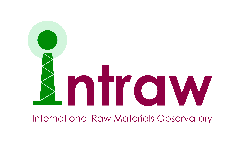 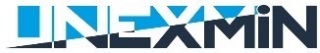 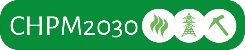 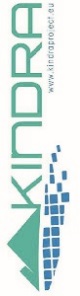 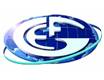 PROGRAMOK IDŐRENDBENMájus 5. A Magyarhoni Földtani Társulat 167. Rendkívüli Közgyűlése – Budapest4Május 9. MFT Nyersanyagföldtani Szakosztálya, Eötvös Loránd University Student Chapter of the Society of Economic Geologists – előadóülés – Budapest4Május 11–13.Geomatematikai és Számítástechnikai Szakosztály – 20. Geomatematikai Ankét és 
9. Horvát-Magyar Geomatematikai Kongresszus – Pécs5Május 12. Progeo Földtudományi Természetvédelmi Szakosztály – előadóülés – Budapest5Május 15. Tudománytörténeti Szakosztály, Ásványtan-Geokémiai Szakosztály – előadóülés – Budapest 6Május 25–27.Őslénytani- Rétegtani Szakosztály – 20. Magyar Őslénytani Vándorgyűlés – Tardos6Június 8.Meddő? Hulladék? NEM! HASZONANYAG! 2017 Konferencia – Budapest10Június 19. Tudománytörténeti Szakosztály – előadóülés – Budapest12Augusztus 16–20.HUNGEO 2017 – „Bányászat és környezet – harmóniában” – Pécs12BEHARANGOZÓSzeptember 7–9. MFT, MFGI – Kőzettani Vándorgyűlés – Szihalom18EGYÉB PROGRAMOKJúnius 1–2. (csütörtök–péntek)XI. Földtani Veszélyforrás Konferencia – Fonyód19HÍREKAz „Év ásványa” és „Év ősmaradványa” programjai a második negyedévben19H2020 PROJEKTJEINK LEGÚJABB HÍREI20Délelőtt 1.	Levezető elnök: Délelőtt 1.	Levezető elnök: Délelőtt 1.	Levezető elnök: 9:30Magyar ImreKöszöntő9:40 – 10:00Budai Tamás*, Kercsmár ZsoltA Gerecse földtana10:00 – 10:15Dávid Árpád*, Fodor RozáliaHálózatok és bioerózió10:15 – 10:30Dávid Árpád*, Fodor Rozália, Gurúz Tamás, Magyar Balázs, Székely Ágnes, Békési BenceA „Gyöngyösi-tó projekt” őséletnyomtani vonatkozásai  10:30 – 10:45Szappanos BálintPathológiás elváltozások Mollusca héjakon10:45 – 11:00Kovács JánosMilyen információkat rejt a csont geokémiája11:00KávészünetKávészünetDélelőtt 2.	Levezető elnök:Délelőtt 2.	Levezető elnök:Délelőtt 2.	Levezető elnök:11:15 – 11:30Buczkó Krisztina*, Magyari Enikő, Báldi Katalin, Dan VeresAz antropocén kovacsillaga; Asterionella formosa (Bacillariophyta) mint a klímaváltozás proxija az északi féltekén11:30 – 11:45Jakab Gusztáv*, Silye Lóránd, Sümegi Pál, Tóth Attila, Sümegi Balázs, Törőcsik Tünde, Benkő ElekSzubfosszilis Entzia macrescens (Foraminifera) az erdélyi Székről: a középkori sóbányászat emléke?11:45 – 12:00Sümegi PálÚj quartermalakológiai biosztratigráfiai szint, a Neostyriaca corynodes horizont12:00 – 12:15Vincze Ildikó*, Magyari Enikő, Pál Ilona, Walter FinsingerErdőtűztörténeti rekonstrukciók a Kárpát-medencében12:15 – 12:30Magyari Enikő*, Bálint Miklós, Erős Ágnes, Angelica FeurdeanKözösségi DNS vizsgálatok tavi üledékeken: késő negyedidőszaki növényi biocönózis rekonstrukciók12:30Ebédszünet, poszter szekcióEbédszünet, poszter szekcióDélután 1.	Levezető elnök:Délután 1.	Levezető elnök:Délután 1.	Levezető elnök:14:00 – 14:30Matus HyznyFossil decapod crustaceans of Hungary: a synopsis14:30 – 14:45Szabó Bence*, Virág AttilaArtiodactyla-k fogfelszíni mikrokopás mintázatának egyeden belüli változékonysága14:45 – 15:00Gasparik Mihály*, Virág AttilaJeles jégkori vadászatok15:00 – 15:15Mészáros Lukács*, Botka DánielA Somssich-hegy 2-es lelőhely Soricidae faunájának taxonómiája és paleoökológiája15:15 – 15:30Pazonyi Piroska*, Mészáros Lukács, Hír János, Szentesi ZoltánA kora-pleisztocén Beremend 14-es lelőhely kisemlősfaunájának biosztratigráfiai és paleoökológiai jelentősége15:30KávészünetKávészünetDélután 2.	Levezető elnök: Délután 2.	Levezető elnök: Délután 2.	Levezető elnök: 15:50 – 16:05Szentesi ZoltánHasonlóságok és különbségek a Beremend 16 és 17-es alsó-pleisztocén lelőhelyek (Villányi-hegység) herpetofaunájában16:05 – 16:20Botka Dániel*, Magyar ImreAz Erdélyi-medence pannóniai üledékeinek biosztratigráfiai vizsgálata16:20 – 16:35Csoma VivienDél-dunántúli pannóniai képződmények kagylósrák együtteseinek taxonómiai, biosztratigráfiai és paleoökológiai értékelése16:35 – 16:50Magyar Imre*, Sztanó Orsolya, Csillag Gábor, Kercsmár Zsolt, Katona Lajos, Lantos Zoltán, Bartha István Róbert, Fodor LászlóPannóniai puhatestűek és lelőhelyeik a Gerecsében16:50 – 17:05Rofrics Nóra*, Magyar ImreA Dreissenomya genus taxonómiai revíziója17:05SzünetSzünetDélután 3.	Levezető elnök: Délután 3.	Levezető elnök: Délután 3.	Levezető elnök: 17:25 – 17:40Hír János*, Venczel MártonSzarmata korú gerinces faunák a Kárpát-medencében17:40 – 17:55Báldi Katalin*, Velledits Felicitász, Stjepan Coric, Lemberkovics Viktor, Lőrincz Katalin, Shevelev MikhailBadeni-szarmata szalinitás viszonyok a magyarországi evaporit előfordulások tükrében17:55 – 18:10Illés DánielMagyarországi felső-badeni foraminifera vizsgálatok18:10 – 18:25Fodor RozáliaA Gyrolithes életnyomnem előfordulása az észak-magyarországi miocénben18:25 – 18:40Sebe Krisztina*, Selmeczi Ildikó, Szurominé Korecz Andrea, Hably Lilla, Kovács ÁdámKárpáti-badeni üledékek a Mecsekben: új rétegtani eredmények és kérdések19:30Bankett vacsoraBankett vacsoraDélelőtt 1.	Levezető elnök: Délelőtt 1.	Levezető elnök: Délelőtt 1.	Levezető elnök: 08:15 – 08:30Dulai AlfrédÚj Brachiopoda nemzetségek az európai neogénből08:30 – 08:45Less György*, Ercan Özcan, Pratul Kumar Saraswati, Gianluca FrijiaKutch (Ny-India) oligocén rétegsorának integrált sztratigráfiai revíziója08:45 – 09:00Kövecsi Szabolcs Attila*, Less Gyögy, Silye LórándÚj eredmények az Erdélyi-medence középső-eocén perforatus-os szintjének Nummuliteseiről09:00 – 09:15Bodor Emese Réka*, Barbacka Maria, Zuzana HeřmanováHazai késő-kréta Magnoliaceae maradványok09:15 – 09:30Szabó Márton*, Ősi AttilaAz iharkúti késő-kréta gerinces lelőhely halfaunája09:30 – 09:45Mihály Lóránd*, Bodor Emese Réka, Kázmér MiklósMecseki perm kovás fák taxonómiája09:45KávészünetKávészünetDélelőtt 2.	Levezető elnök: Délelőtt 2.	Levezető elnök: Délelőtt 2.	Levezető elnök: 10:00– 10:15Dunai Mihály, Kovács Zoltán*, Evanics ZoltánA Dunántúli-középhegység toarci (alsó-jura) ammoniteszkutatásának új eredményei10:15 – 10:30Nagy Orsolya Réka*, Silye Lóránd, Pálfy JózsefAgglutinált foraminifera morfocsoportok és mikrofácies vizsgálatok egy Persány-hegységi (Keleti-Kárpátok) alsó-jura szelvényből10:30 – 10:45Szűcs Dominika*, Pálfy JózsefAlsó jura ammoniteszek taxonómiai, biosztratigráfiai és paleobiogeográfiai jelentősége Északnyugat-Mexikóban (Sonora)10:45 – 11:00Zsiborás Gábor*, Görög Ágnes, Tóth EmőkeA Jenkyns-esemény hatása a Dunántúli-középhegység mikrofaunájára11:00 – 11:15Segesdi Martin*, Ősi Attila, Botfalvai GáborÚjabb triász tengeri hüllő (Reptilia: Eosauropterygia) maradványok Villányból11:15EbédszünetEbédszünetDélelőtt 3.	Levezető elnök: Délelőtt 3.	Levezető elnök: Délelőtt 3.	Levezető elnök: 11:30 – 11:45Ősi Attila*, Botfalvai GáborÚj adatok az ellentmondásos középső-triász Tanystropheus (Archosauromorpha: Protorosauria) életmódjához11:45 – 12:00Szabó JánosRitka, ám fontos triász és jura csigák mellőzött gyűjteményrészekből12:00 – 12:15Főzy IstvánHello Mr. Arthrobalanus! – új életnyomnezteség a hazai kimmeridgeiből12:15 – 12:30Karádi ViktorA Budai-hegység középső-nori conodontái: egy kivételes rekord a Nyugati-Tethysből12:30 – 12:45Palotás KláraAz MFGI gyűjteménye – ami változik és ami marad12:45 – 13:00Bodor Emese RékaAz Év Ősmaradványa program 201713:20Zárszó, eredményhirdetésZárszó, eredményhirdetésKajos Balázs, Balogh IstvánAlsó-pannóniai házas amőba vizsgálatokKercsmár ZsoltA Búzás-hegyi középső-eocén alapszelvény korallfaunájaNónay Fanni, Dulai Alfréd, Szabó MártonKivételes megtartású középső-eocén (lutéciai) fauna a Párizsi-medencéből (Damery)Nyerges Anita, Pálfy JózsefA kainozoós mészvázú nannoplankton egyedek-együttesek vizsgálata paleontológiai és szerves geokémiai szemszögbőlPolonkai Bálint, Görög Ágnes, Bodor Emese Réka, Selmeczi IldikóÚj eredmények a hazai kainozoos echinodermata kutatásbanSebe Krisztina, Kovács Ádám, Szurominé Korecz Andrea, Selmeczi Ildikó, Hably LillaSzulejmán szultán szigetvár-turbéki épületegyüttesének építőköveiSebe Krisztina, Szabó Márton, Jankó Noémi, Nagy GáborŐsmaradványok a pécsváradi homokbánya pannóniai üledékébőlSelmeczi Ildikó, Szurominé Korecz Andrea, Palotás Klára, Szabadosné Sallay EnikőTengerpart a magyar tenger partján (szarmata lagúna Zánkán)Szabó Márton, Pálfy JózsefDapedium sp. az Úrkúti Mangánérc Formációból (toarci) és helye a Dapediiformes rend késő triász-kora jura fejlődéstörténetébenSzentesi Zoltán, Sebe Krisztina, Szabó MártonÓriásszalamandra a mecseki miocénből (Pécs–Danitzpuszta)Szurominé Korecz Andrea, Garaguly István, Piros Olga, Szente István, Raucsikné Varga Andrea, Raucsik BélaOázis a sivatagban – ősmaradvány-együttes az üllési Szegedi DolomitbólMOL NyrtMecsekérc ZrtI. HUNGEO’96, BudapestVII. GEO 2004, SzegedII. GEO’97, CsíksomlyóVIII. HUNGEO 2006, PécsIII. GEO’98, BudapestIX. HUNGEO 2008, Budapest IV. GEO’99, Kelet-Szlovákia és Kárpátalja X. HUNGEO 2010, Szombathely V. HUNGEO, PiliscsabaXI. HUNGEO 2012, EgerVI. GEO 2002, SopronXII. HUNGEO 2014, DebrecenDr. Áder János köztársasági elnökLovász Lászlóakadémikus, A Magyar Tudományos Akadémia elnökeKocsis Károlyakadémikus, A MTA Magyar Tudományosság Külföldön Elnöki Bizottság elnökeDr. Páva ZsoltPécs város polgármestereDr. Bódis Józsefa Pécsi Tudományegyetem rektoraDr. Gábriel Róbert a Pécsi Tudományegyetem Természettudományi Karának dékánjaElnök:Dr. Baksa Csaba MhFT és a HUNGEO TOP elnökeTitkár:Dr. Cserny Tibor MhFT főtitkárTagok:Dr. Ádám József MTTT elnökDr. Budai TamásPTE és ELTE, professzorCsicsák JózsefMecsekérc műszaki igazgatóDr. Dövényi ZoltánPTE, Doktori Iskola vezetője + MFT megbízottDr. Dunkel ZoltánMMT elnökDr. Fancsik TamásMFGI igazgatóDr. Geresdi IstvánPTE, Földrajzi Intézet igazgatóDr. Gombár LászlóMGE megbízottHuszár László OMBKE alelnökDr. Katona GáborMBFH főosztályvezetőDr. Leél-Össy Szabolcs MKBT elnökDr. Lénárt LászlóMHT megbízottSzarka László akadémikusMTA CsFK főigazgatóDr. Tardy JánosMTT ügyvezető elnökDr. Unger ZoltánMhFT társelnökZávoczky SzabolcsDDNPI igazgatóElnök:Dr. Baksa Csaba (MhFT)Titkár:Dr. Cserny Tibor (MhFT)Tagok:Dr. Geresdi István (PTE)Dr. Konrád Gyula (PTE, MhFT)Dr. Hámos Gábor (MhFT)Krivánné Horváth Ágnes (MhFT)Hollós András (DDNPI)Dövényi ZoltánFöldtudományi oktatás története a jubiláló Pécsi EgyetemenLóczy DénesTájrehabilitációs lehetőségek a Dráva menténKonrád GyulaA térség földtana Závoczky SzabolcsTermészetvédelem a Mecsekben és a Duna-Dráva Nemzeti ParkbanCsicsák JózsefBányászat és környezetvédelem a MecsekbenNádor Annamária„DARLING” nemzetközi geotermikus kutatás a Dél-Pannon régióban Bozó László Légköri szennyezőanyagok terjedésének vizsgálata különböző térskálákonBárdi LászlóA Pécsi Tudományegyetem nemzetközi kapcsolatai ÁzsiábanMolnár FerencA bányászat és a környezetvédelem harmóniája, európai esettanulmány)Viczián István, Kercsmár ZsoltA reformáció szerepe a magyar földtudományi nyelv kialakulásában korai regisztráció2017. március 31.-igkorai regisztráció2017. március 31.-igkorai regisztráció2017. március 31.-igkorai regisztráció2017. március 31.-igkésői regisztráció2017. március 31.- 2047. aug. 5 között.késői regisztráció2017. március 31.- 2047. aug. 5 között.késői regisztráció2017. március 31.- 2047. aug. 5 között.késői regisztráció2017. március 31.- 2047. aug. 5 között.resztvevő08. 16.08. 17-18.08. 17.08. 19-20.08. 16.08. 17-18.08. 17.08. 19-20.elő-kirándulásplenáris és szekció napfogadásutó-kiránduláselő-kirándulásplenáris és szekció napfogadásutó-kirándulásMFT tag, aktív6350.-13970.-10795.-15240.-8255.-16510.-12270.-17780.-MFT tag, nyugdíjas/diák6350.-6985.-10795.-15240.-8255.-8255.-12270.-17780.-Nem MFT tag, aktív8255.-16510.-12270.-17780.-10160.-19050.-14605.-19050.-Nem MFT tag, nyugdíjas/diák8255.-8255.-12270.-17780.-10160.-9525.-14605.-19050.-diák, csak kávészünettel, konferenciacsomag és abstractkötet nélküldiák, csak kávészünettel, konferenciacsomag és abstractkötet nélkül3810.----4445.---